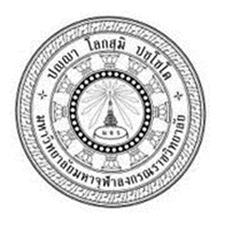 การมีส่วนร่วมตามแนวพระพุทธศาสนาของประชาชนในการดำเนินงานของสภาองค์กรชุมชนในจังหวัดชลบุรีPEOPLE’S BUDDHIST PARTICIPATION IN THE PERFORMANCE OF THE COMMUNITY ORGANIZATION COUNCILS IN CHONBURI PROVINCEเจ้าอธิการ พิชิตศักดิ์ สุภาจาโร (จีบสันเทียะ)ดุษฎีนิพนธ์นี้เป็นส่วนหนึ่งของการศึกษาตามหลักสูตรปริญญาพุทธศาสตรดุษฎีบัณฑิต สาขาวิชารัฐประศาสนศาสตร์บัณฑิตวิทยาลัยมหาวิทยาลัยมหาจุฬาลงกรณราชวิทยาลัยพุทธศักราช ๒๕๕๙การมีส่วนร่วมตามแนวพระพุทธศาสนาของประชาชนในการดำเนินงานของสภาองค์กรชุมชนในจังหวัดชลบุรีเจ้าอธิการ พิชิตศักดิ์ สุภาจาโร (จีบสันเทียะ)ดุษฎีนิพนธ์นี้เป็นส่วนหนึ่งของการศึกษาตามหลักสูตรปริญญาพุทธศาสตรดุษฎีบัณฑิต สาขาวิชารัฐประศาสนศาสตร์บัณฑิตวิทยาลัยมหาวิทยาลัยมหาจุฬาลงกรณราชวิทยาลัยพุทธศักราช ๒๕๕๙(ลิขสิทธิ์เป็นของมหาวิทยาลัยมหาจุฬาลงกรณราชวิทยาลัย)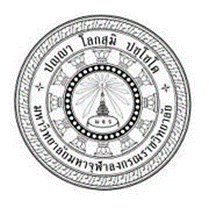 People’s Buddhist Participation in the Performance of the Community Organization Councils in Chonburi Province Chaoathikan Pichitsak Supajaro (Chipsanthia)A Dissertation Submitted in Partial Fulfillment ofThe Requirement for the Degree ofDoctor of Philosophy(Public Administration)Graduate SchoolMahachulalongkornrajavidyalaya UniversityBangkok, ThailandC.E. 2016(Copyright by Mahachulalongkornrajavidyalaya University)ชื่อดุษฎีนิพนธ์		: การมีส่วนร่วมตามแนวพระพุทธศาสนาของประชาชนในการดำเนินงานของ
 	 	 	  สภาองค์กรชุมชนในจังหวัดชลบุรีผู้วิจัย			: เจ้าอธิการ พิชิตศักดิ์ สุภาจาโร (จีบสันเทียะ)ปริญญา			: พุทธศาสตรดุษฎีบัณฑิต (รัฐประศาสนศาสตร์) คณะกรรมการควบคุมดุษฎีนิพนธ์: ผศ.ดร.เติมศักดิ์ ทองอินทร์ พธ.บ.,(การสอนสังคม) M.A.(Political Science),   Ph.D. (Political Science)		 	 : รศ.ดร.สุรพล สุยะพรหม พธ.บ.(สังคมวิทยา), M.A.(Political Science),  
 			    Ph.D. (Political Science)วันสำเร็จการศึกษา	: บทคัดย่อ	การวิจัยครั้งนี้มีวัตถุประสงค์ คือ ๑) เพื่อศึกษาสภาพปัจจุบันของการมีส่วนร่วมตามแนวพระพุทธศาสนาของประชาชนในการดำเนินงานของสภาองค์กรชุมชนในจังหวัดชลบุรี ๒) เพื่อศึกษาแนวคิด ทฤษฎีและหลักธรรมที่เกี่ยวข้องกับการมีส่วนร่วมของประชาชนต่อการดำเนินงานของสภาองค์กรชุมชนในจังหวัดชลบุรี ๓) เพื่อนำเสนอรูปแบบการมีส่วนร่วมตามแนวพระพุทธศาสนาของประชาชนในการดำเนินงานของสภาองค์กรชุมชนในจังหวัดชลบุรี ซึ่งมีวิธีดำเนินการวิจัยเชิงคุณภาพ (Qualitative Research) เก็บรวบรวมข้อมูลโดยการสัมภาษณ์เชิงลึกจากผู้ให้ข้อมูลสำคัญ จำนวน ๒๑ คน และการสนทนากลุ่ม จำนวน ๑๒ รูป/คน การวิเคราะห์ข้อมูลใช้วิธีการวิเคราะห์เชิงเนื้อหา (Content Analysis) โดยใช้เทคนิคการวิเคราะห์ข้อมูลแบบหลัก SWOT Analysis และ เทคนิค 6’C Technique Analysis  ผลการวิจัยพบว่า 	  ๑) สภาพปัจจุบันในการมีส่วนร่วมตามแนวพระพุทธศาสนาในการดำเนินงานของสภาชุมชนจังหวัดชลบุรีด้านการตัดสินใจ เกิดจากพลังยึดเหนี่ยวจิตใจจากกระแสพระราชดำรัสพระบาทสมเด็จพระเจ้าอยู่หัว และแนวทางจากหลักเศรษฐกิจพอเพียง ความศรัทธาในผู้นำและหลักศาสนา ด้านการดำเนินงาน มีการรวมตัวจัดตั้งสภาองค์กรชุมชน นำเสนอและขับเคลื่อนแผนพัฒนา มีการดำเนินงานเป็นรูปธรรม วิเคราะห์ปัญหา และแก้ไขอย่างเป็นระบบ ด้านการรับผลประโยชน์ มีสังคมที่อบอุ่น มีสุขภาวะที่ดีทั้งทางร่างกายและจิตใจ มีความสมดุลทางเศรษฐกิจ สังคม ทรัพยากร และสิ่งแวดล้อม ด้านการตรวจสอบ และประเมินผลของประชาชน มีการปรึกษาหารือเสนอแนะแนวทางแก้ไขและแนวทางการพัฒนา การประเมินผลจากการจัดให้มีเวทีเพื่อแสดงความคิดเห็นในโครงการหรือกิจกรรมขององค์การปกครองส่วนท้องถิ่น การเสนอแนะปัญหา แนวทางแก้ไขและแนวทางการพัฒนาคุณภาพสิ่งแวดล้อม และคุณภาพชีวิตของประชาชน มีการเก็บข้อมูลเกี่ยวกับกลุ่มองค์กรชุมชน การสำรวจกลุ่มองค์กรชุมชน การจัดตั้งสภาองค์กรชุมชนใหม่ การเชื่อมโยงองค์กรชุมชน ท้องถิ่นและท้องที่ในการจัดสวัสดิการให้ครอบคลุมทุกระดับและชุมชน 	   ๒) แนวคิด ทฤษฎีและหลักธรรมที่เกี่ยวข้องกับการมีส่วนร่วมตามแนวพระพุทธศาสนาของประชาชนในการดำเนินงานของสภาองค์กรชุมชนในจังหวัดชลบุรี ได้แก่ ทฤษฎีการมีส่วนร่วมของประชาชนของ Cohen, J.M. & Uphooff, N.T แบ่งเป็น ๔ ด้านได้แก่ ๑) การมีส่วนร่วมในการตัดสินใจ ๒) การมีส่วนร่วมในการดำเนินกิจกรรม ๓) การมีส่วนร่วมในการรับผลประโยชน์ ๔) การมีส่วนร่วมในการตรวจสอบและประเมินผล และหลักอปริหานิยธรรม ๗ ประการ คือ ๑) การหมั่นประชุมกันเนืองนิตย์ ๒) การพร้อมเพรียงกันประชุมและพร้อมเพรียงกันเลิกประชุม ๓) การไม่บัญญัติหรือล้มเลิกข้อบัญญัติตามอำเภอใจ ๔) การเคารพเชื่อฟัง ผู้นำปราชญ์ ผู้รู้ ผู้อาวุโส ๕) การให้เกียรติและเคารพสิทธิสตรี ๖) การรักษาวัฒนธรรมประเพณี ๗) การอารักขา คุ้มครองโดยชอบธรรมแก่ผู้ทรงศีล ผู้ทรงธรรมบริสุทธิ์	  ๓) รูปแบบการมีส่วนร่วมตามแนวพระพุทธศาสนาของประชาชนในการดำเนินงานของสภาองค์กรชุมชนจังหวัดชลบุรีตามหลักอปริหานิยธรรม มี ๔ รูปแบบ ได้แก่ ๑) รูปแบบการมีส่วนร่วมของประชาชนด้านการตัดสินใจโดยประชาชนมีความเสียสละเพื่อส่วนรวม มีสัจจะร่วมกัน สร้างสรรค์สังคม ใช้คุณธรรม จริยธรรมนำทาง ๒) รูปแบบการมีส่วนร่วมของประชาชนด้านการดำเนินงานโดย สร้างธรรมนูญชุมชน สร้างภูมิปัญญาท้องถิ่น สร้างค่านิยมร่วมของชุมชนเป็นสังคมแห่งคนดีมีคุณธรรม ๓) รูปแบบการมีส่วนร่วมของประชาชนด้านรับผลประโยชน์โดย นำสังคมไปสู่ธรรมาธิปไตย เกิดเอกลักษณ์ชุมชน เกิดอัตลักษณ์ชุมชน เป็นสังคมแห่งคนดี มีคุณธรรม เป็นการสร้างสรรค์สังคมแห่งความดี ประชาชนมีคุณภาพชีวิต ๔) รูปแบบการมีส่วนร่วมของประชาชนด้านตรวจสอบ ประเมินผลโดยประชาชนร่วมกันประเมินสถานการณ์อยู่เสมอ หาแนวทางแก้ไขโดยใช้หลักสันติวิธี ผู้ มีวัฒนธรรมที่สืบทอดธรรมทายาททางพระพุทธศาสนา มีความยั่งยืน เกิดองค์กรแห่งคุณธรรม จริยธรรม Dissertation Title: 	People’s Buddhist Participation in the Performance of the
 			Community Organization Council in Chonburi ProvinceResearcher:		Chaoathikan Phichitsak Supajaro (Chipsanthia)Degree:		Doctor of Philosophy (Public Administration)Dissertation Supervisory Committee:		Asst. Prof. Dr.Termsak Thong-in B.A. (Social Science), M.A. (Political 
 			Science), Ph.D. (Political Science),	 		Assoc.Prof. Dr.Surapon Suyaprom B.A. (Sociology),  
                     M.A. (Political Science), Ph.D. (Political Science),Date of Graduation: 	ABSTRACT	Objectives of this research were to; 1. Study the present condition of People’s Buddhist Participation in the Performance of the Community Organization Council in Chonburi Province, 2. Study related Concept, theory and Dhamma to People’s Buddhist Participation in the Performance of the Community Organization Council in Chonburi Province and 3. Propose a model of People’s Buddhist Participation in the Performance of the Community Organization Council in Chonburi Province.	Methodology was the qualitative research method, collecting data from 21 key informants and 12 participants in focus group discussion and analyzing data by descriptive interpretation	Findings were as follows: 	1. The present condition of people’s Buddhist participation in the performance of the community organization council in Chonburi province in decision making; arose from beholding to His Majesty the King’s speech and sufficiency economy philosophy, the faith in leaders and religious principle. Participation in operation; group organization to set up the community council, set up and drove development plan and problems analysis with systematic problem solving. participation in benefit sharing; people had warm and harmonious community, good physical and mental health and economical, social, resource and environmental balance. Participation in evaluation; there were idea sharing and discussion forum to propose the community development plan to the council to improve the quality of environment and the people’s quality of life. There were survey and community data collecting and record keeping for new community council organizing and networking community councils to provide better welfares to all families at all levels. 	2. Related concept, theory and Dhamma to people’s Buddhist participation in the performance of the community organization council in Chonburi province was related to the people’s participation theory of Cohen, J.M. and Uphoff, N.T. divided into 4 areas; 1) Participation in decision making, 2) Participation in operation, 3) Participation in benefit sharing and 4)Participation in checking and evaluation  and Apparihaniyadhamma 7; 1) Regular meeting, 2) Meeting in harmony, 3) Do not set up new rules as one wished, 4) wise person and elders respect, 5) woman right respect, 6) keep tradition and culture, 7) the righteous persons and persons of morality protection. 	3. Models for people’s Buddhist participation in the performance of the community organization council in Chonburi province were of 4 models; 1) model for participation in decision making was that people sacrifice and honest determination to develop society with morality and ethics as the guideline, 2) model for participation in operation; community rules, local wisdom and community common value creation to create the community of the good and righteous people. 3) model for participation in benefit sharing; Dhamma righteous community building for community identity with good and righteous people. 4) model for participation in checking and evaluation; regularly evaluated by people, problem solving by peaceful means and Buddhism inheritor building for the community sustainable, moral and ethical community. กิตติกรรมประกาศ	 การศึกษาเรื่อง “การมีส่วนร่วมตามแนวทางพระพุทธศาสนาของประชาชนในการดำเนินงานของสภาองค์กรชุมชนในจังหวัดชลบุรี” สำเร็จลงได้ด้วยความกรุณาของผู้ช่วยศาสตราจารย์ ดร.เติมศักดิ์ ทองอินทร์ และรองศาสตราจารย์ ดร.สุรพล สุยะพรหม กรรมการผู้ควบคุมดุษฎีนิพนธ์ที่ได้ให้คำแนะนำ และได้กรุณาเสียสละเวลาให้คำปรึกษา ตรวจสอบ แก้ไขดุษฎีนิพนธ์ฉบับนี้อย่างละเอียด รอบคอบ เพื่อให้เนื้อหาของดุษฎีนิพนธ์นี้มีความสมบูรณ์มากยิ่งขึ้น 	ขอขอบคุณคณะผู้เชี่ยวชาญทุกท่านที่กรุณาช่วยตรวจสอบเครื่องมือที่ใช้ในการวิจัยซึ่งประกอบด้วย พระครูปุริมานุรักษ์,รศ.ดร., รศ.ดร.อภินันท์ จันตะนี, ดร.ยุทธนา พูนเกิดมะเริง, ดร.ยุทธนา ปราณีต และดร.บุษกร วัฒนบุตร ที่ให้ความอนุเคราะห์ ตรวจทาน แนะนำ เพื่อแก้ไขให้แบบสอบถามมีความถูกต้องและสมบูรณ์ยิ่งขึ้น ส่งผลให้การศึกษาระดับดุษฎีบัณฑิตในครั้งนี้สำเร็จลุล่วงไปด้วยดี	และการศึกษาในครั้งนี้ยังได้รับการอนุเคราะห์เป็นอย่างดีจากผู้บริหารจากหน่วยงานภาครัฐ การปกครองส่วนท้องถิ่น สภาองค์กรชุมชนของจังหวัดชลบุรี รวมไปถึงประชาชนในพื้นที่จังหวัดชลบุรีที่ให้ความร่วมมือในการให้สัมภาษณ์เกี่ยวกับการดำเนินงานของสภาองค์กรชุมชนในจังหวัดชลบุรี ทำให้ได้ข้อมูลที่สมบูรณ์ครบถ้วน ขอขอบคุณมา ณ ที่นี้ด้วย	สุดท้ายขอขอบคุณและเจริญพรพระอาจารย์ทุกรูปและอาจารย์ทุกคน ที่ประสิทธ์ ประสาทวิชาการ รวมไปถึงเพื่อนร่วมชั้นเรียนทั้งบรรพชิตและคฤหัสถ์ที่ให้ความช่วยเหลือ อำนวยความสะดวกและเป็นกำลังใจมาโดยตลอด ความสำเร็จในครั้งนี้ขอมอบบูชาเป็นกตเวทิตาคุณแด่พ่อ แม่ ปู่ ย่า ตา ยาย ครู อาจารย์ รวมไปถึงญาติธรรมทุกๆท่าน						         เจ้าอธิการ พิชิตศักดิ์ สุภาจาโร (จีบสันเทียะ)								๑๐ พฤศจิกายน ๒๕๕๙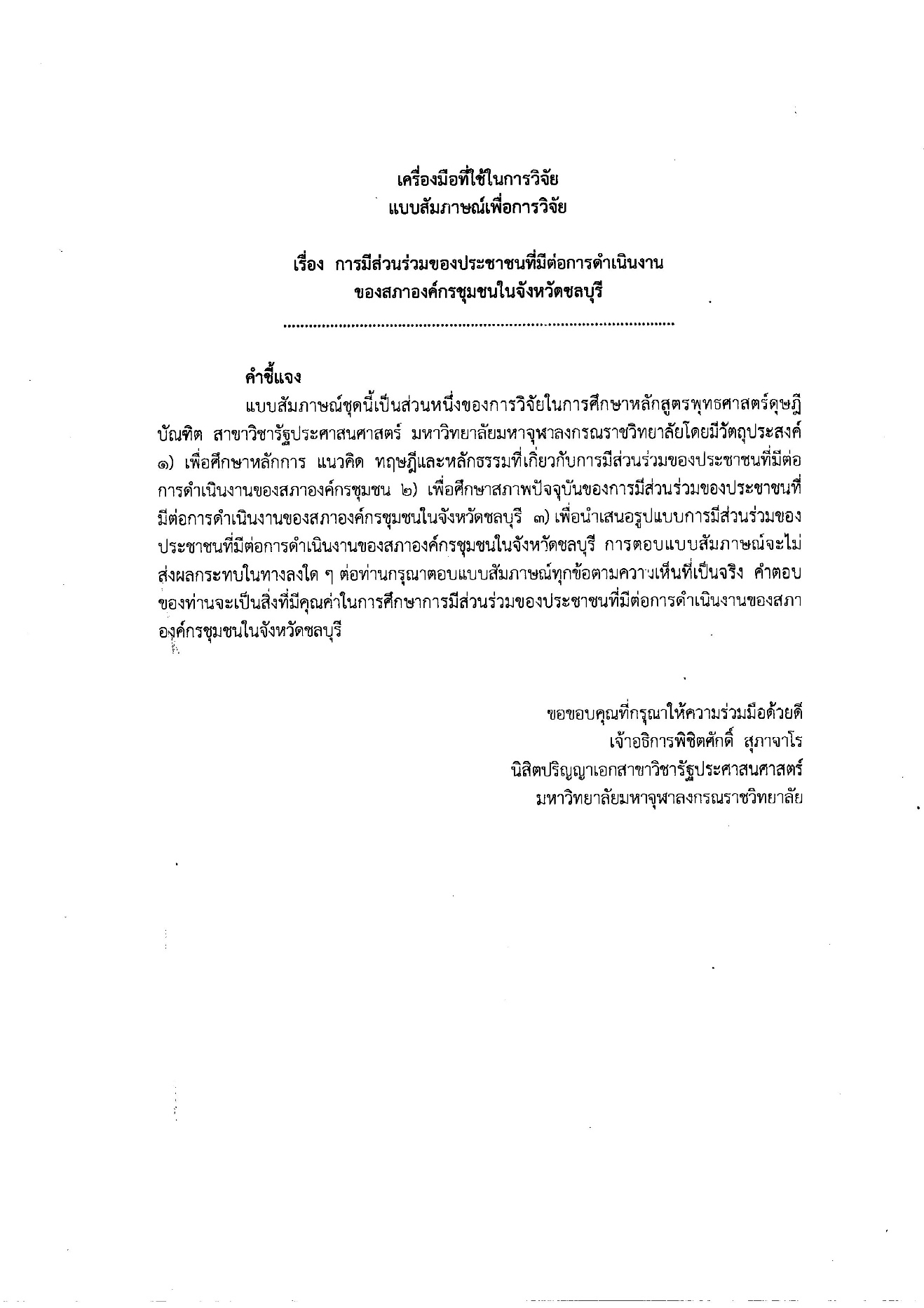 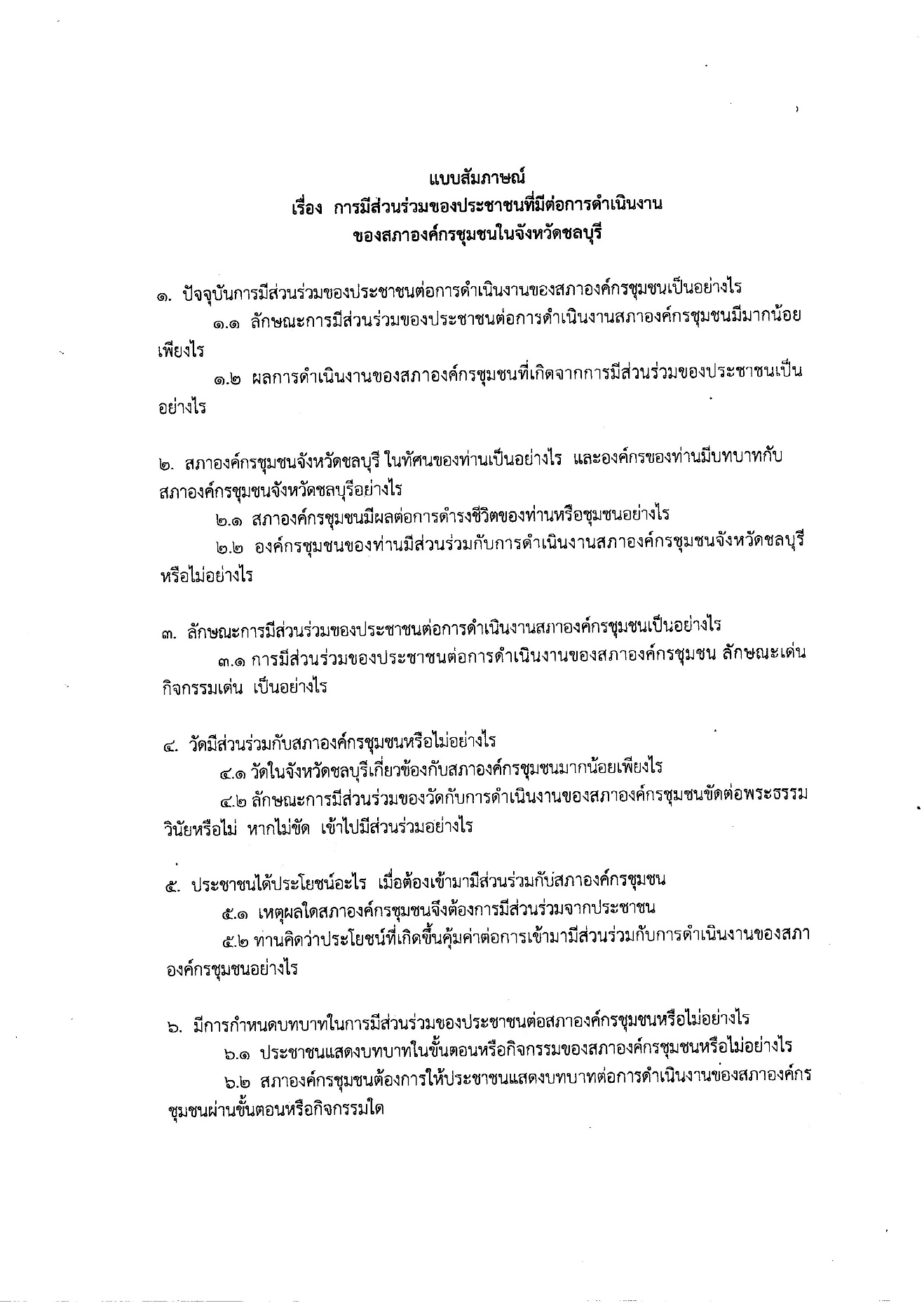 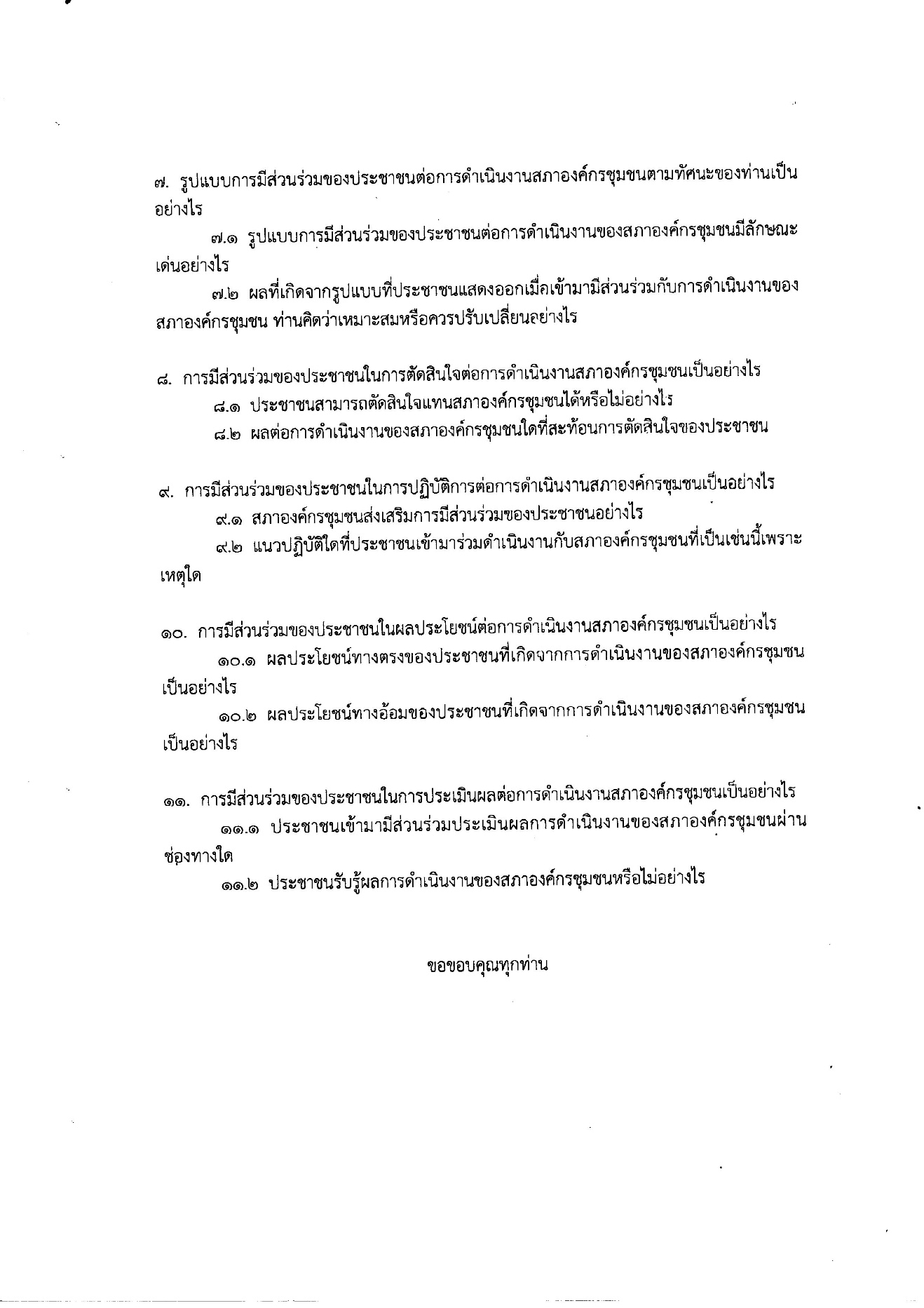 